Czym jest kampania remarketingowa? Odpowiadamy!Prowadzenie sklepu internetowego to tak naprawdę liczne działania marketingowe. Sprawdź czym jest <strong>kampania remarketingowa</strong>, jak i dlaczego warto wykorzystywać ją w swoich kampaniach reklamowych.Kamapania remarketingowa w social mediachKampanie remarketingowe bardzo często wykorzystywane są między innymi na Facebook'u.Czym tak naprawdę jest remarketing?Kampania remarketingowa to jeden z ważniejszych elementów działań marketingowych sklepu internetowego. Na czym polega prowadzenie takiej kampani? Jest to trafianie z przekazem reklamowym do osób, które kiedyś już zaznajomiły się z naszą marką, np. odwiedziły naszą stronę internetową, stacjonarny sklep lub zrobiły u nas zakupy. Co ważne, tacy odbiorcy są zazwyczaj bardziej skłonni, aby poświęcić uwagę naszemu komunikatowi niż osoby, które nigdy nie miały z nami styczności. Konkretny mechanizm działania będzie zależny od kanału, z którego zamierzamy skorzystać.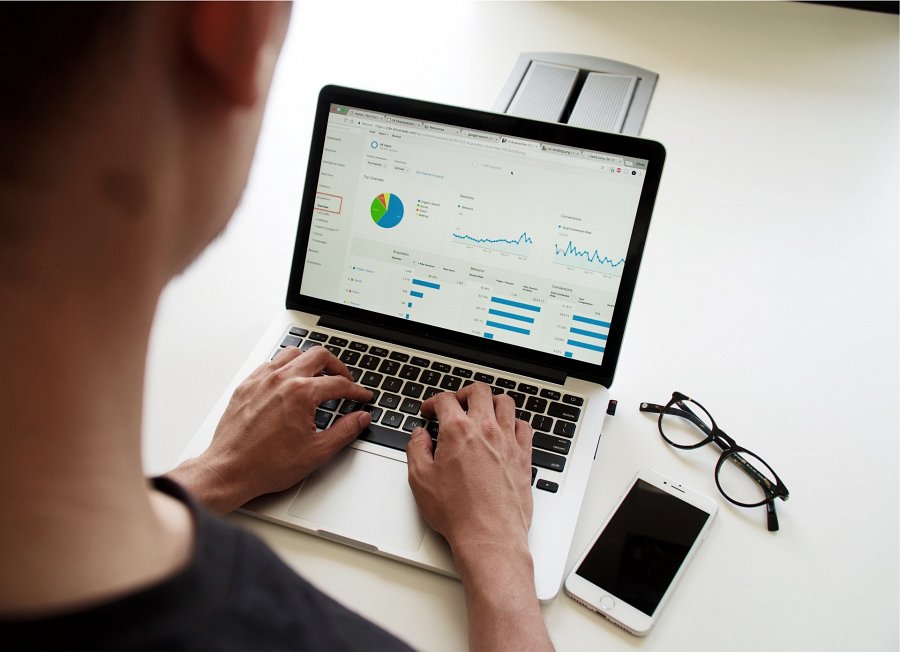 Kampania remarketingowa - dlaczego warto?Dlaczego warto prowadzić kampanie remarketingowe? Po pierwsze, do wyboru mamy naprawdę sporo kanałów. Najpopularniejsze są zdecydowanie reklamy Facebooka, a także Google Ads. Remarketing jest jedną z tańszych i najbardziej skutecznych form marketingu i co chyba najważniejsze w tym wszystkim - w większości przypadków jest niesamowicie skuteczny. Efekty jesteśmy w stanie zauważyć tak naprawdę w bardzo krótkim czasie.